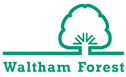 Parental Consent for Early Years Area SENCO SupportSettings DetailsSettings DetailsSetting Name Setting’s SENCO     Child’s and Families DetailsChild’s and Families DetailsChild’s and Families DetailsChild’s and Families DetailsChild’s and Families DetailsChild’s and Families DetailsChild’s and Families DetailsChild’s and Families DetailsChild’s Full Name                         Date of birth     Gender          Address     Parent/Carer NameRelationship to ChildRelationship to ChildContact email addressContact email addressContact telephoneContact telephoneFunding Eligibility:Funding Eligibility:Funding Eligibility:Funding Eligibility:Funding Eligibility:Funding Eligibility:Funding Eligibility:Funding Eligibility:Funding Eligibility:Funding Eligibility:Funding Eligibility:Funding Eligibility:Funding Eligibility:Funding Eligibility:Funding Eligibility:Funding Eligibility:FEEE EligibilityNot eligible for 2YO FEEE 2YO FEEE 15hrs 3YO FEEE 15hrs 3YO FEEE 15hrs 3YO FEEE 15hrs 3YO FEEE 15hrs 3YO FEEE 15hrs 3YO FEEE 15hrs 3YO FEEE 30hrs 3YO FEEE 30hrs 3YO FEEE 30hrs 3YO FEEE 30hrs Eligibility code:Eligibility code:Eligibility code:If child is aged 3 or 4, are they eligible for EYPP funding?If child is aged 3 or 4, are they eligible for EYPP funding?If child is aged 3 or 4, are they eligible for EYPP funding?If child is aged 3 or 4, are they eligible for EYPP funding?Yes No No N/A N/A N/A N/A Date checkedDate checkedDate checkedDate checkedIs the child in receipt of Disability Living Allowance (DLA)?Is the child in receipt of Disability Living Allowance (DLA)?Is the child in receipt of Disability Living Allowance (DLA)?Is the child in receipt of Disability Living Allowance (DLA)?Yes  Answer Q1 & Q2Yes  Answer Q1 & Q2Yes  Answer Q1 & Q2Yes  Answer Q1 & Q2Yes  Answer Q1 & Q2Yes  Answer Q1 & Q2No  Answer Q3No  Answer Q3No  Answer Q3No  Answer Q3No  Answer Q3No  Answer Q3Q1 Has DAF funding been applied for?Q1 Has DAF funding been applied for?Q1 Has DAF funding been applied for?Q1 Has DAF funding been applied for?Yes Yes Yes Yes Yes Yes No No No No No No Q2 Which level of DLA payment is child in receipt of?Q2 Which level of DLA payment is child in receipt of?Q2 Which level of DLA payment is child in receipt of?Q2 Which level of DLA payment is child in receipt of?High  High  High  High  Med  Med  Med  Med  Low   Low   Low   Low   Q3 Has an application been made for DLA?Q3 Has an application been made for DLA?Q3 Has an application been made for DLA?Q3 Has an application been made for DLA?Yes Yes No No Date of applicationDate of applicationDate of applicationDate of applicationDate of applicationDate of applicationSEND InformationSEND InformationSEND InformationSEND InformationSEND InformationSEND InformationSEND InformationDoes the child have a SEND diagnosis?Yes No No SEND DiagnosisSEND DiagnosisHas the child been referred to any specialist service?Yes No No Specialist serviceSpecialist serviceHas EHCP referral been made?Yes No No Date of referralDate of referralProvide a short summary of the child’s additional needs:Provide a short summary of the child’s additional needs:Provide a short summary of the child’s additional needs:Provide a short summary of the child’s additional needs:Provide a short summary of the child’s additional needs:Provide a short summary of the child’s additional needs:Provide a short summary of the child’s additional needs:Does the child have a SEND Plan at the setting?Yes Yes Yes Yes No No Which activities or services the families are currently attending? (Stay2play, Children and Family Centres, Early Help)Which activities or services the families are currently attending? (Stay2play, Children and Family Centres, Early Help)Which activities or services the families are currently attending? (Stay2play, Children and Family Centres, Early Help)Which activities/services have the setting signposted the family to?(Stay2play, Children and Family Centres, Early Help)Which activities/services have the setting signposted the family to?(Stay2play, Children and Family Centres, Early Help)Which activities/services have the setting signposted the family to?(Stay2play, Children and Family Centres, Early Help)Parental ConsentParental ConsentParental ConsentParental ConsentParental ConsentI consent to the Area SENCO sharing information with relevant Local Authority, Education and Health Services and the childcare provision my child attends, where it is in the best interests of my child for the purpose(s) of obtaining a full package of support, advice and services that my child might need. I consent to the Area SENCO sharing information with relevant Local Authority, Education and Health Services and the childcare provision my child attends, where it is in the best interests of my child for the purpose(s) of obtaining a full package of support, advice and services that my child might need. I consent to the Area SENCO sharing information with relevant Local Authority, Education and Health Services and the childcare provision my child attends, where it is in the best interests of my child for the purpose(s) of obtaining a full package of support, advice and services that my child might need. I consent to the Area SENCO sharing information with relevant Local Authority, Education and Health Services and the childcare provision my child attends, where it is in the best interests of my child for the purpose(s) of obtaining a full package of support, advice and services that my child might need. I consent to the Area SENCO sharing information with relevant Local Authority, Education and Health Services and the childcare provision my child attends, where it is in the best interests of my child for the purpose(s) of obtaining a full package of support, advice and services that my child might need. SignedName (please print)Name (please print)Date